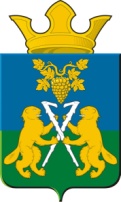 АДМИНИСТРАЦИЯ НИЦИНСКОГО СЕЛЬСКОГО ПОСЕЛЕНИЯСЛОБОДО-ТУРИНСКОГО МУНИЦИПАЛЬНОГО РАЙОНА СВЕРДЛОВСКОЙ ОБЛАСТИП О С Т А Н О В Л Е Н И ЕОт 20  сентября  2021 года                                                                                               с.Ницинское                                               № 112О проведении профилактических прививок против гриппа на территории  Ницинского сельского поселения в предэпидемический период 2021-2022 годаВ соответствии со ст. 51 федерального закона Российской Федерации                    от 30 марта 1999 года № 52-ФЗ «О санитарно-эпидемиологическом благополучии населения», ст. 9 федерального закона Российской Федерации от 17 сентября 1998 года № 157-ФЗ «Об иммунопрофилактике инфекционных болезней», постановлением Федеральной службы по надзору в сфере защиты прав потребителей и благополучии человека Свердловской области от 19.08. № 66-00-17/02-23884-202 «О проведении профилактических прививок против грипп в Свердловской области в предэпидемический период 2019-2020 г.г.»  приказом министерства здравоохранения Российской Федерации от 21.03.2014               № 125н  «Об утверждении национального календаря профилактических прививок, календаря профилактических прививок по эпидемическим показаниям», в целях усиления мероприятий по предупреждению заболеваний гриппом и ОРВИ населения на территории Ницинского сельского поселения, ПОСТАНОВЛЯЕТ:1. Провести профилактические прививки против гриппа населению Ницинского сельского поселения  в предэпидемический период                    2021-2022 года.2. Обеспечить минимально- необходимый 65% охват населения Ницинского сельского поселения профилактическими прививками против гриппа.3. Обеспечить охват профилактическими прививками против гриппа среди следующих групп населения, включённых в национальный календарь профилактических прививок:1) не менее 75 % - дети, с 6 месяцев до 3 лет; беременные женщины; лица с хроническими заболеваниями, в том числе с заболеваниями легких, сердечно-сосудистыми заболеваниями, метаболическими нарушениями и ожирением;2) не менее 85 % - взрослые, старше 60 лет; взрослые, работающие по отдельным профессиям и должностям (работники транспорта, коммунальной сферы);3) не менее 90 % - дети, старше 3 лет; учащиеся 1-11 классов; обучающиеся в профессиональных образовательных организациях; взрослые, работающие по отдельным профессиям и должностям (работники медицинских и образовательных организаций); лица, подлежащие призыву на военную службу.4) не менее 100% - лица, подлежащие призыву на военную службу (за исключением лиц с абсолютными противопоказаниями к проведению профилактических прививок против (гриппа).4. Обеспечить охват профилактическими прививками против гриппа  не менее 75 % - взрослые, работающие по отдельным профессиям и должностям (работники торговли и общественного питания, промышленных предприятий, животноводческих хозяйств и т.д.). 5. Утвердить сроки прививочной кампании против гриппа: 1) в течение 2-х недель с момента поступления вакцины в Ницинском сельском поселении для иммунизации контингентам, включенным в национальный календарь профилактических прививок;2) в период с 1 сентября 2021 г. по 1 ноября 2021 года контингентам, подлежащим иммунизации против гриппа для обеспечения эпидемиологического благополучия (работники торговли и общественного питания, промышленных предприятий, животноводческих хозяйств и т.д.).6. Заместителю главы администрации Зырянову А.В.:1) обеспечить контроль за проведением иммунизации против гриппа                  и достижением не менее чем 65% охвата населения профилактическими прививками против гриппа в соответствии с критериями, указанными в п. 3                    и сроки, указанные в п. 5 настоящего постановления;2) организовать работу со средствами массовой информации                             по пропаганде вакцинопрофилактики гриппа.7. Рекомендовать руководителям предприятий, юридических лиц                          и индивидуальным предпринимателям независимо от форм собственности:1) организовать в сроки, указанные в п. 5 настоящего постановления, проведение профилактических прививок против гриппа с максимальным охватом работающих контингентов в соответствии с критериями, указанными в п. 3 настоящего постановления;2) оказывать содействие учреждениям здравоохранения в проведении иммунизации против гриппа подлежащим контингентам.8. Опубликовать данное Постановление в печатном средстве массовой информации Думы и Администрации Ницинского сельского поселения "Информационный вестник Ницинского сельского поселения" и разместить на официальном сайте Ницинского сельского поселения в информационно-телекоммуникационной сети «Интернет»:   http://www.nicinskoe.ru/.9. Контроль за исполнением настоящего постановления оставляю за собой.Глава Ницинского сельского поселения                          Т.А.Кузеванова